Advance PermissionOverviewAdvanced permission extension enables admin to assign permissions to users for editing products, managing product, and managing configurations within specific catalogs, store views and websites. This extension will be particularly useful for stores with big catalogs, for multiple store views and for businesses that need to allow users with restricted permissions to manage their own products.FeaturesEnables admin to assign permission on product editing per category, store view and websiteEnables admin to assign permission on categories editing per store and store viewEnables admin to allow/forbid product deletionAllows for restricting order management per store view and websiteAllows for restricting configuration management per store view and websiteEnables to restrict customers’ management per website of the selected store viewEnables to restrict access to the following CMS elements: pages, static blocks, widgets and polls and manage them per website and store-viewEnables to restrict access to the following reports: sales, abandoned carts, products, customers, reviews and tags and manage them per website and storeAllows to switch on/off the ability for restricted administrators to edit global attributes for their available productsInfo on the dashboard is displayed in accordance with user’s roles and permissionsAllows to restrict access for a role to several store-views or websitesAllows super-admin to configure sub-admin. Roles to view/edit own productsEnables super admin to receive notifications about new products created by sub-admin, review and approve them to be displayed on the frontendThe extension’s functionality is 100% Open SourceAllow/deny sub-admin users deleting productsConfigure sub-admin user roles to view/edit only their own products Allow/Deny sub-admin users editing global attributes for their own productsChange product owner if “allow manage only own product” setting is onReceive notifications about new products created by sub-admin userReview and approve products created by sub-admin user to be displayed on the frontend1. ConfigurationTo access the Magento backend administration environment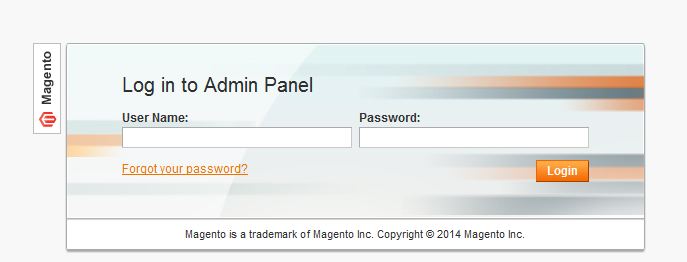 Log in using the user name and password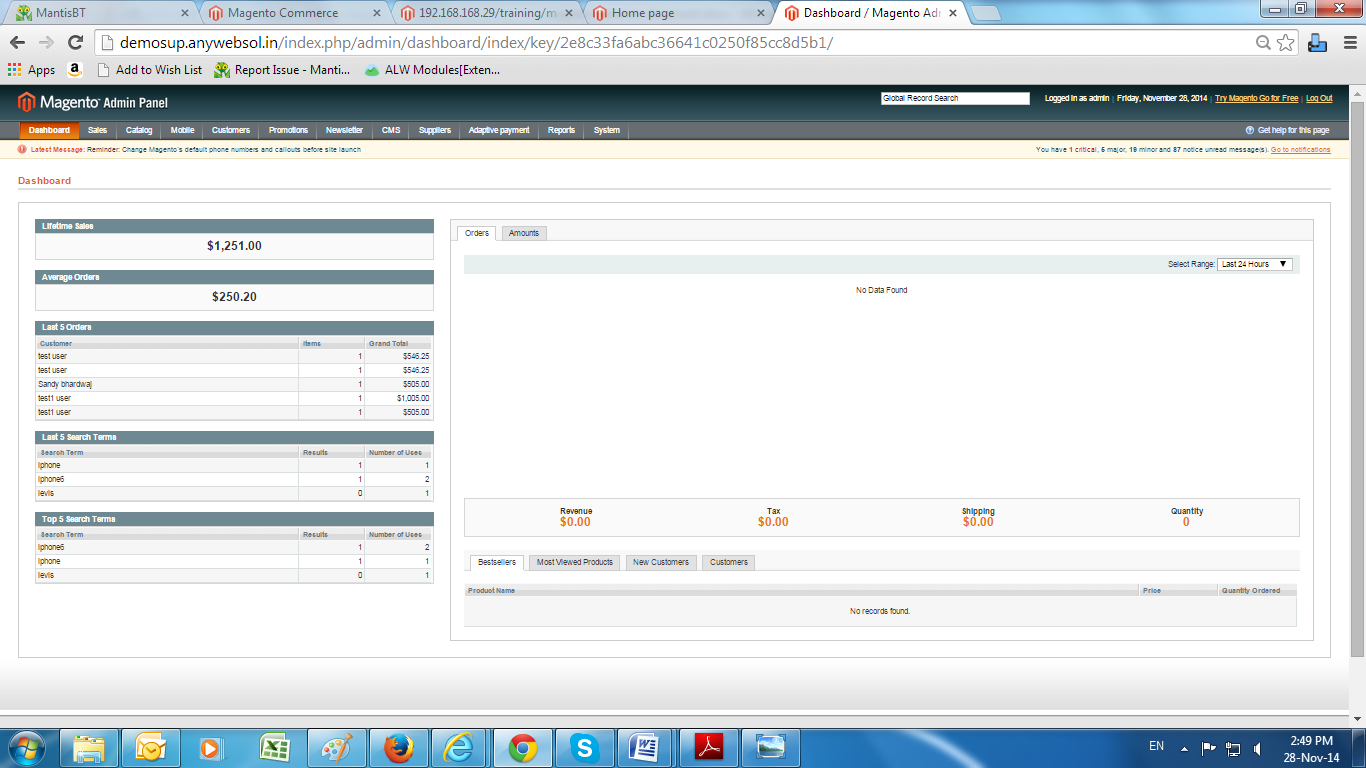 Click the Login button to display the administration panel1.1 Manage User rolesSelect System > Permissions > Roles from admin panel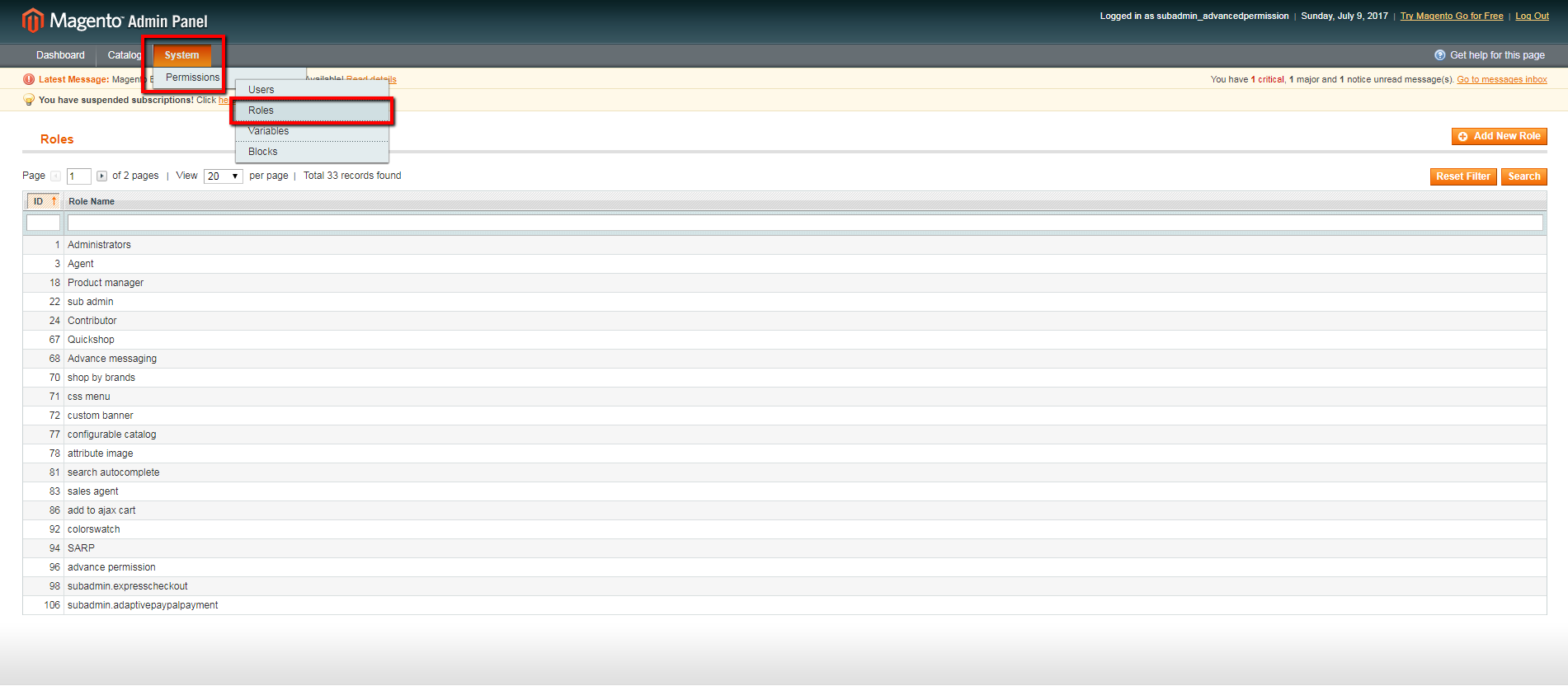 A list of all the created roles shall be displayed in this sectionAdmin can edit each roleClick Add New Role tab, to add a new role to the list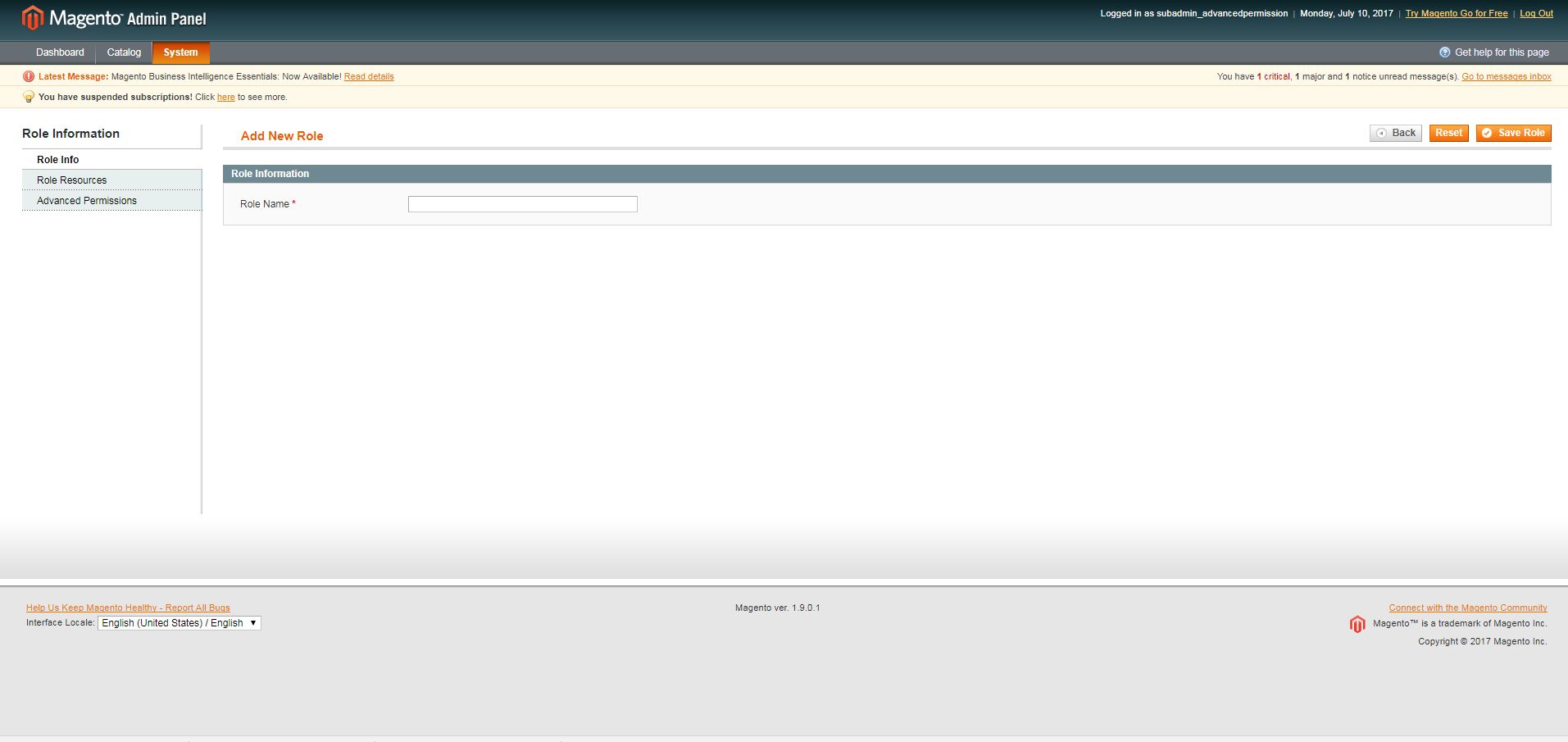 General TabsRole name: Enter the name of the roleRole Resources: Select either custom or all resources. In custom resources, check the resources available in the listAdvanced Permissions: Advanced permissions to users can be Disabled or Limited access to store views/categories or Limited access to websitesSave: It will save the created role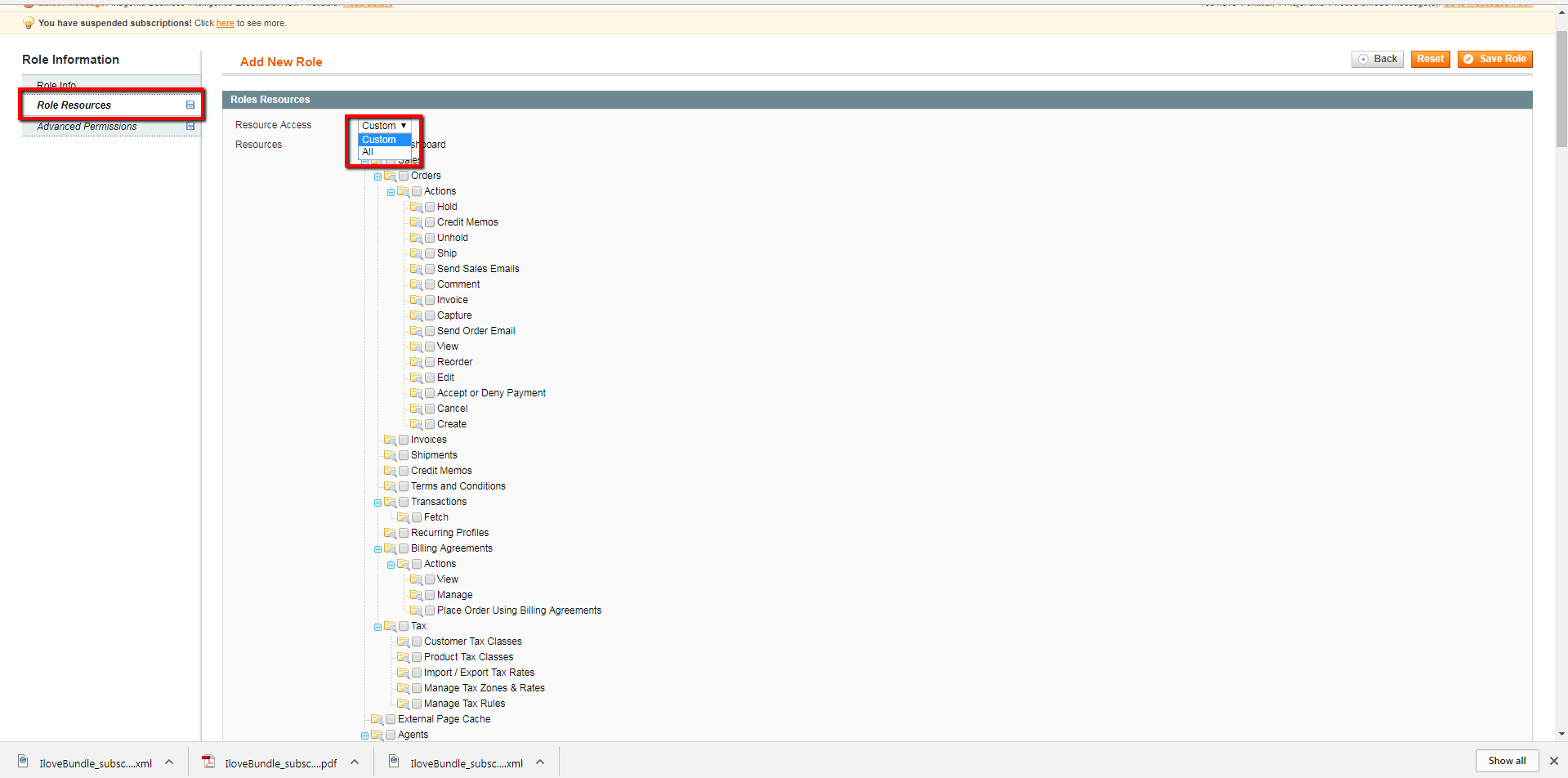 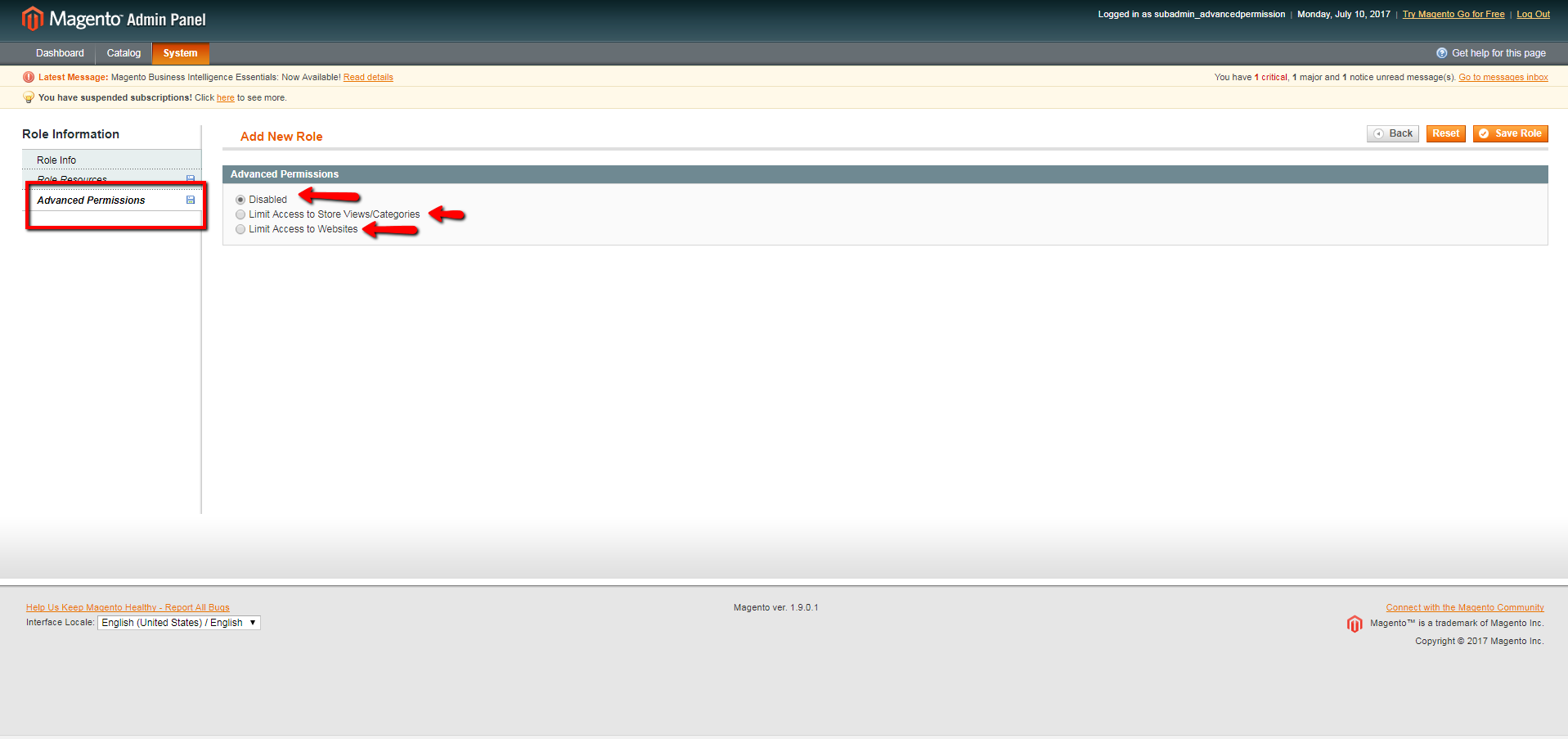 1.2 Manage UsersSelect System > Permissions > Users from admin panel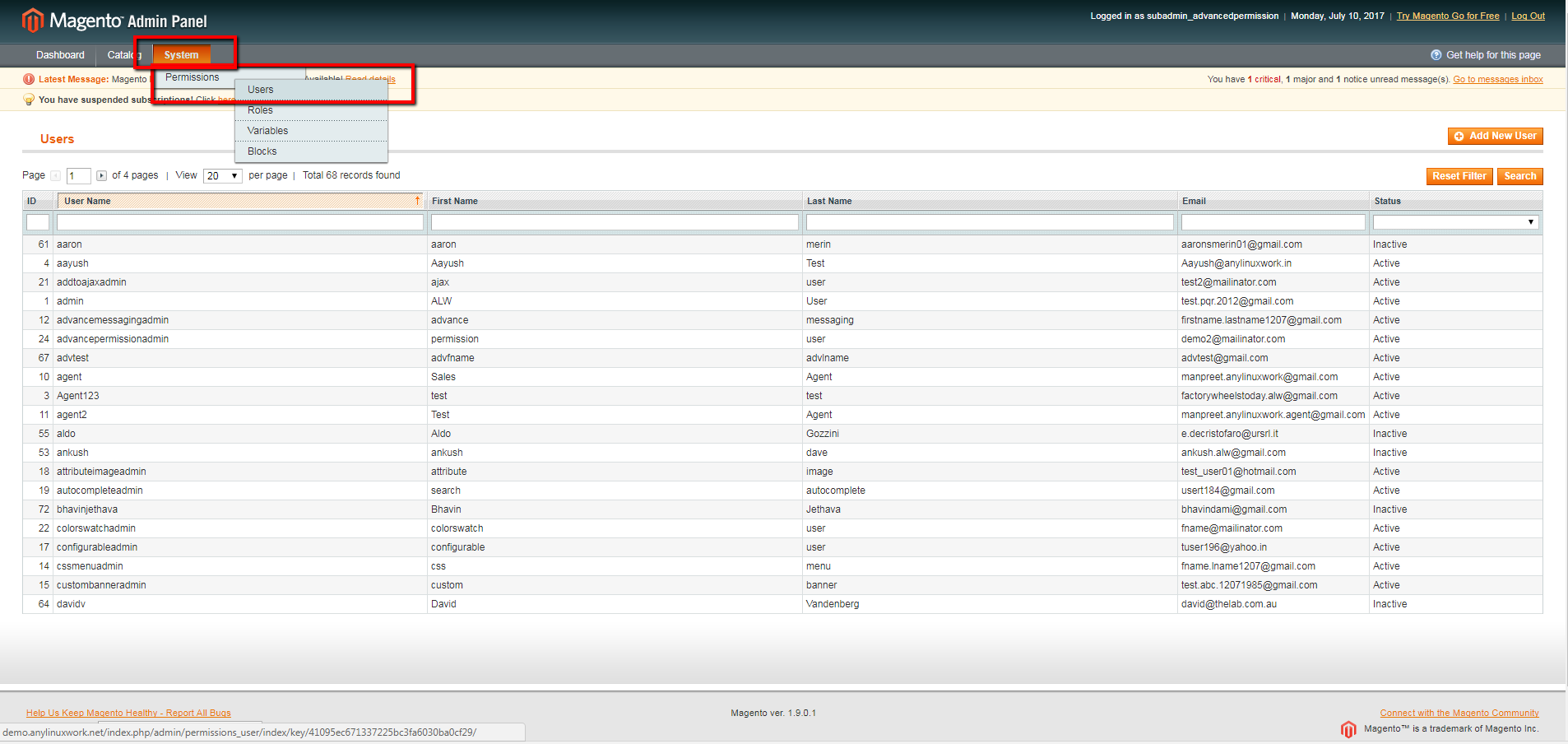 A list of all the created users shall be displayed in this sectionAdmin can edit each userClick Add New User tab, to add a new user to the list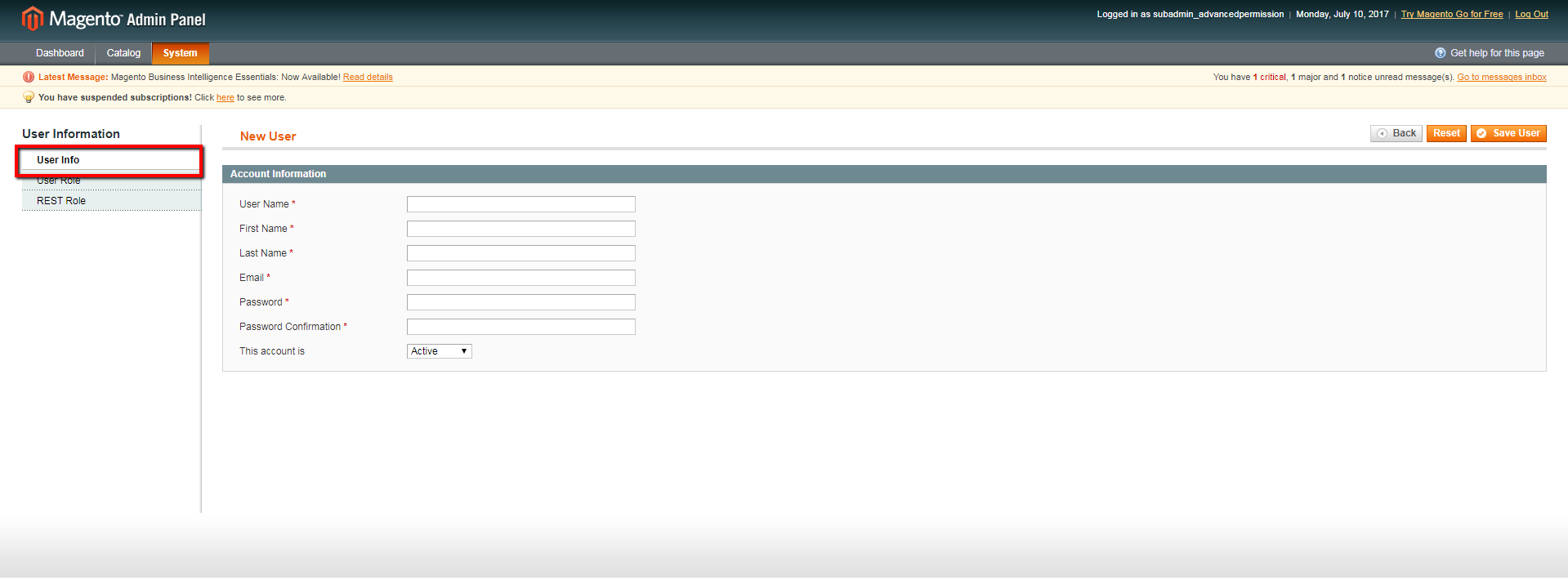 General TabsUsername: Enter usernameFirst name: Enter first name of the userLast name: Enter last name of the userEmail: Enter email id of the userPassword: Enter password detailsPassword confirmation: Enter password to confirmThe account : Select either active or Inactive status for the user’s accountUser role: Select any one role from the available rolesSave user: Save the user details in the system1.3 Manage VariablesSelect System > Permissions > Variables from admin panel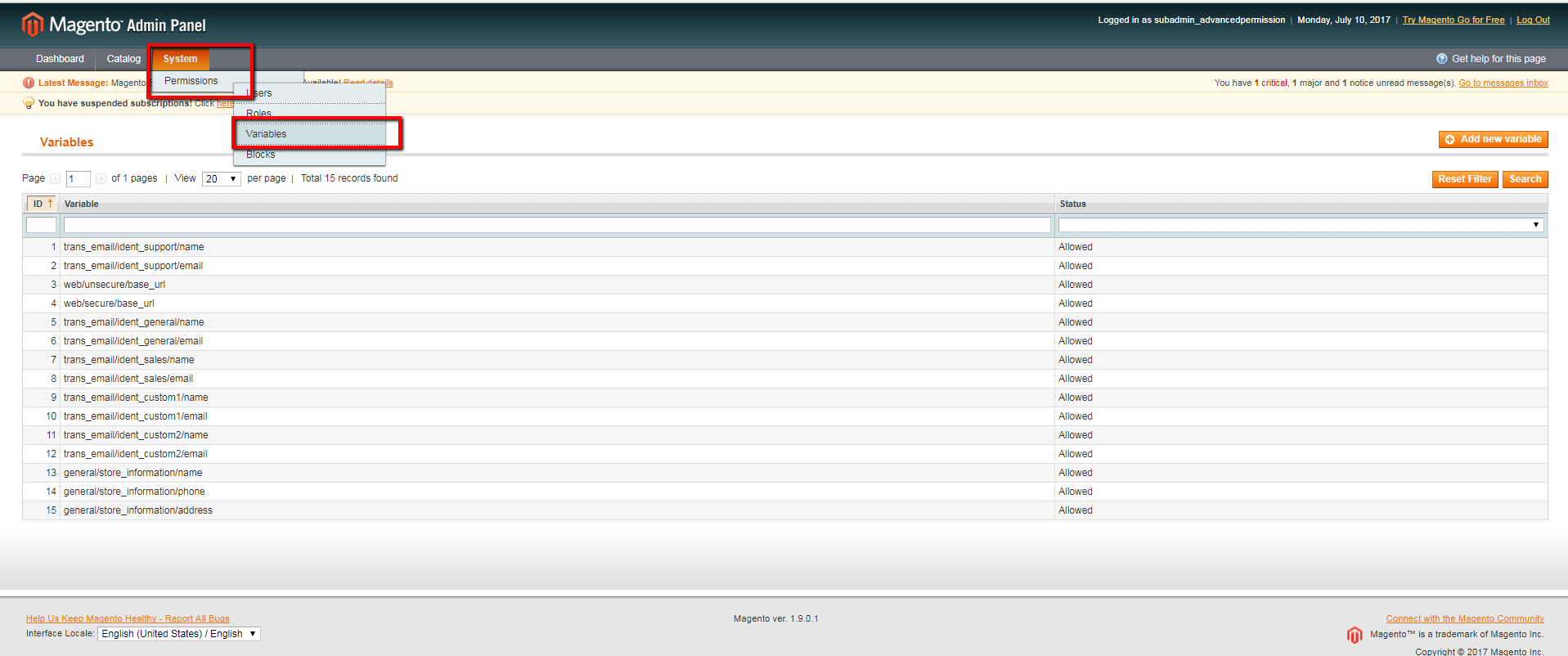 A list of all the created variables shall be displayed in this sectionAdmin can edit each variableClick Add New Variable tab, to add a new user to the list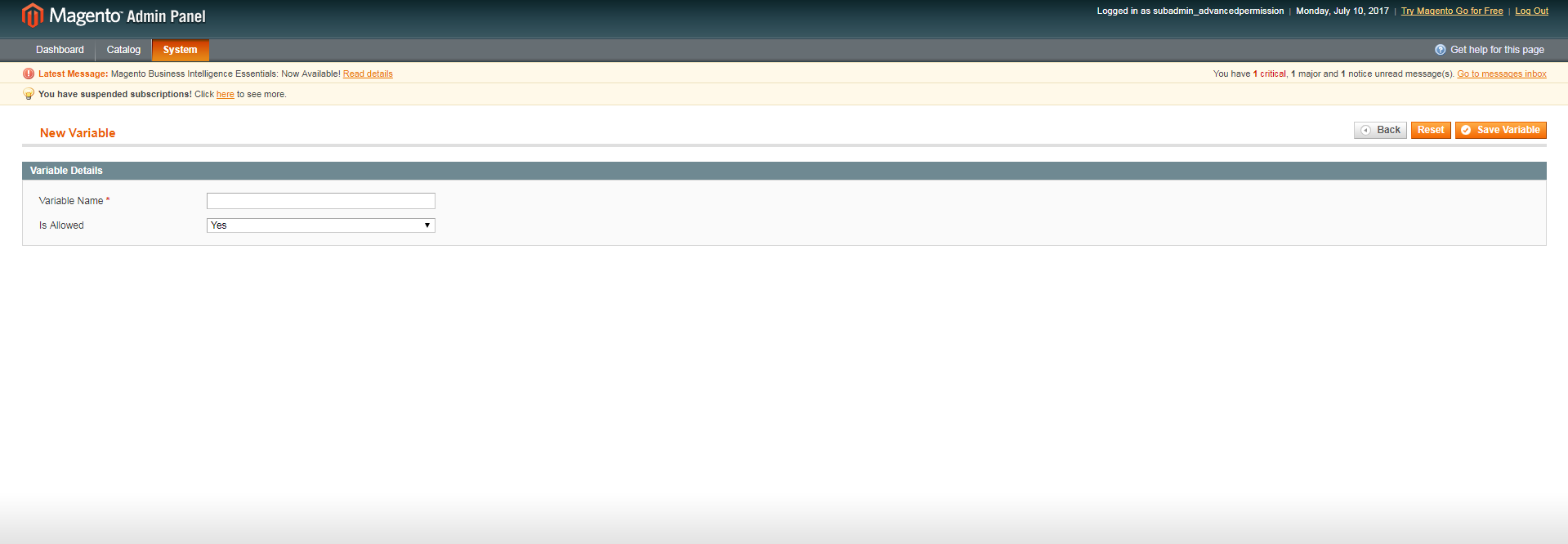 General TabsVariable name: Enter variable nameIs allowed: Select YES/NO to activate the variable